Aufnahmeantrag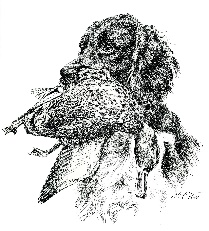 Verband für Kleine Münsterländer e.V.Landesgruppe Westfalen-LippeBitte einsenden an:Pascal Ignasiak, Josef-Horstmann-Weg 43 a, 59399 Olfen / Mobil: 0152 310 95 94 9 / E-Mail: klm.ignasiak@t-online.de Ich bitte um die Aufnahme in den Verband für Kleine Münsterländer e. V.:Einwilligungserklärung nach dem Bundesdatenschutzgesetz (BDSG): Ich erkenne die Satzung als bindend an. Ich bin einverstanden, dass die von mit gemachten Angaben in Übereinstimmung mit den geltenden Datenschutzvorschriften zu Vereinszwecken elektronisch gespeichert und für satzungsmäßige Zwecke verwendet werden und an andere Funktionsträger des Vereins weitergegeben werden. – Der Vorstand –SEPA LastschriftmandatGläubiger-Identifikationsnummer: DE91ZZZ00000381093Ich ermächtige den Verband für Kleine Münsterländer LG Westfalen-Lippe, Zahlungen von meinem Konto mittels Lastschrift einzuziehen. Zugleich weise ich mein Kreditinstitut an, die vom Verband für Kleine Münsterländer LG Westfalen-Lippe auf mein Konto gezogenen Lastschriften einzulösen. Hinweis: Ich kann innerhalb von acht Wochen, beginnend mit dem Belastungsdatum, die Erstattung des belasteten Beitrages verlangen. Es gelten dabei die mit meinem Kreditinstitut vereinbarten Bedingungen. Zahlungsart: wiederkehrende ZahlungenIch bitte zusätzlich um Zusendung von:Vorname:Name:Straße, Nr.PLZ, Ort:Telefon:Mobiltelefon:E-Mail:Geburtsdatum:Jäger: Ja NeinJagdschein-Nummer:seit:Name des Hundes:Beruf:Zuchtbuchnummer:Ort, Datum, Unterschrift des Mitglieds, ggf. des/der ErziehungsberechtigtenVorname und NameStraße und HausnummerPLZ und OrtKreditinstitut BIC / IBANOrt, Datum, Unterschrift des Mitglieds, des KontoberechtigtenKLM Verbandsabzeichen zum Preis von 4,00 €/Stk.KLM Infoheft zum Preis von 2,50 €/Stk.KLM Aufkleber außenklebend zum Preis von 2,00 €/Stk.KLM Aufkleber innenklebend zum Preis von 2,00 €/Stk.